15.12.2019Učitelské praktikum IVěra KřížkováUčitelství pro 1. stupeň ZŠ, 2.ročníkŠkola: Základní škola Petřiny – severRočník: 4.CPočet žáků: 27 (17 dívek, 10 chlapců)Doba trvání: Předpokládaná doba aktivity 45 minutpředmět (vzdělávací oblast): Člověk a jeho svět	Pomůcky: pracovní sešit, učebniceVýchozí situace: Výukové cíle: Žák umí pochopit rozdíl mezi dobou před a po křesťanstvíŽák umí správně doplnit v textu slova, tak aby dávala smysl v příběhu o Cyrilovi a MetodějoviŽák dokáže vyjmenovat základní znaky křesťanstvíŽák dokáže zodpovědět otázky v pracovním sešitě na toto témaRVP, ŠVP:  
Vzdělávací oblast: Společnost- Člověk a jeho svět
Křesťanství, Velká Morava, historie, Příchod Cyrila a MetodějeVztah k hodině: Žáci se dozvídají nové informace o křesťanství a na základě těchto informací doplňují text.Učivo: křesťanství, Velká Morava, Cyril a MetodějKlíčové kompetence: 
Kompetence sociální a personální – Žák zvládá pracovat samostatně, nevyrušuje ostatní spolužáky a je schopen se hlásit a naslouchat ostatním jeho spolužákům. 
Kompetence k učení – Žák posoudí vlastní znalost křesťanské tématiky, zjistí to pomocí doplňovačky v pracovním sešitě. Pokud je nedostačující, tak poté určí překážky či problémy bránící učení, zjistí, jakým způsobem by mohl své učení zdokonalit, popřípadě, kde najít další vhodné doplňující informace.
Kompetence komunikativní: Žák dokáže zformulovat a vyjadřovat své myšlenky a názory v logickém sledu, vyjadřuje se výstižně, souvisle a kultivovaně v písemném i ústním projevu. Žák naslouchá jeho spolužákům a učiteli, chápe je, vhodně na ně reaguje, zapojuje se do diskuse, dokáže obhájit svůj názor a argumentovat. Průřezové témata:-historie, Velká Morava, křesťanství, Cyril a Metoděj, kníže Rostislav, církev, porozumění textu, obecné znalostiNa čem poznáme, že cíle bylo dosaženo:
Zeptám se žáků na počet chyb v textu, pokud chyby mají vyslechnu je a ověřím, že ví důvod, proč to mu tak je. Ověřím, zda chápou význam všech vět. Průběh vyučovací jednotky:Na začátku hodiny sdělím žákům cíl: V dnešní hodině probereme novou látku, křesťanství na našem území. Přesněji příchod Cyrila a Metoděje. Udělám krátký úvodní výklad a uvedu děti do děje. Přečtu text a rozeberu ho s nimi, zda chápou význam. Zeptám se, co už o křesťanství vědí. Budou psát na tabuli. Symbol křesťanství? Rozebrání desateraUkázka hlaholice-nechám kolovatSamostatná práce-papírSpolečná kontrolahttp://www.staletekoreny.cz/cyril-a-metodej možná videoukázka, vezmu notebook a pustím, třída není vybavenaPráce v pracovním sešitě- cvičení str 12/2,3Reflexe –na papírek napsat co nového jsem se dnes dozvěděl- 2 informace nejzajímavější.Mé pomocné texty:Křesťanství: Co je to?Vysvětlivky: Křesťanství je, monoteistické, historické (založené), misijní náboženství, soustředěné kolem života a učení Ježíše z Nazaretu, kterého chápe jako mesiáše (posla) (tj. Krista), spasitele světa a Božího syna. Křesťanství vzniklo z antického judaismu na území Palestiny, kde Ježíš působil. Toto působení, počátky a základy křesťanství zachycuje Nový zákon, který spolu s židovským Starým zákonem tvoří bibli, základní posvátnou knihu křesťanství.Zdroj: wikipediePříslušnost ke křesťanství není dána původem nebo narozením, nýbrž pokáním a křtem. Některé církve mají navíc také vyznání víry (nauky), kterou věřící musí přijmout, aby mohl následovat jejich učení. Všichni křesťané věří v jednoho Boha, vyznávají Ježíše Krista jako Spasitele a Božího syna.-rozebratKrátký úvodní výklad pro děti: V roce 2013 jsme oslavili 1150 let od příchodu bratří Cyrila a Metoděje na Velkou Moravu.Tito dva vzdělaní bratři přišli na žádost knížete Rastislava z řecké Soluně, aby pro náš národ přinesli nový jazyk – staroslověnštinu a první slovanské písmo – hlaholici z, kterého se poté vyvinula cyrilice a poté azbuka-používaná například v Rusku v ruštině. Do staroslověnštiny přeložili také část Bible, liturgické knihy a právní texty, které přispěly k základu českého státnosti.Díky Cyrilovi a Metodějovi mohli lidé rozumět slovům bohoslužeb, které se začaly sloužit ve staroslověnštině.Cyrila a Metoděje oslavujeme také jako patrony Evropy.Zdroj: https://deti.vira.cz/clanky/cyril-a-metodej Desatero přikázání rozebrat:1. Nebudeš mít jiné bohy mimo mne. (Neuctívej jiné bohy)2. Nevezmeš jména Božího nadarmo. (Nezneužívej Boží jméno).3. Pomni, abys den sváteční světil. (Zasvěť jeden den v týdnu Bohu)4. Cti otce svého i matku svou, abys dlouho živ byl a dobře se ti vedlo na zemi.5. Nezabiješ. (Nebudeš vraždit).6. Nesesmilníš. (Měj v úctě lásku mezi mužem a ženou).7. Nepokradeš. (Nezcizuj majetek druhých lidí).8. Nepromluvíš křivého svědectví. (Nemluv o jiných lidech nepravdivě).9. Nepožádáš manželky bližního svého. (Měj v úctě lásku mezi mužem a ženou).10. Nepožádáš statku bližního svého. (Nezcizuj majetek druhých lidí).-otázky k přikázání: Chápou děti desatero a jeho konkrétní význam?Změnily by některé z přikázání a proč? Nebo popřípadě přidaly nějaké, které podle nich chybí?Vysvětlivky: Hereze, kacířství či blud, označuje původně takový teologický názor, který „volí“ nebo si „vybírá“ určitý odlišný pohled, který je neslučitelný s obecnou vírou dané církve, tj. ... Zastánce hereze je touto církví označován jako heretik, kacíř či bludař.Pracovní list vytisknout: druhý souborOdpovědi: BratřiCestuVelkou MoravuStaroslověnštinuHlaholiciUčiteleBohoslužbyHlaholice ukázka: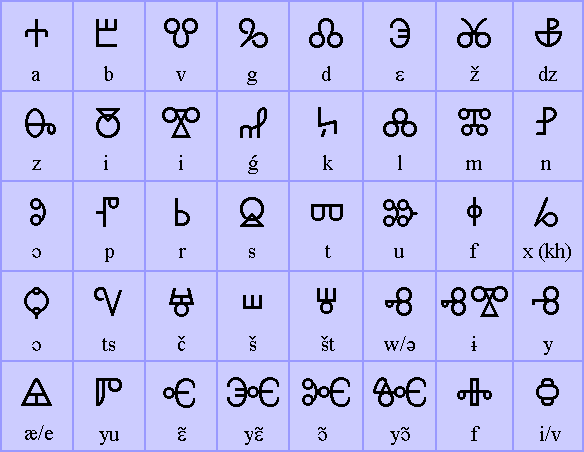 